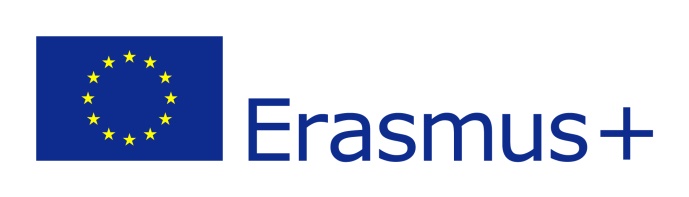 ECO NEWS IN OUR SCHOOL				Friday, 7.02.20 				Dear colleagues. We are just starting the "Eco News in Our School" campaign implemented as a part of the Erasmus + project. This means that once a week we will broadcast short messages from the world of ecology punctually at 11.00.As part of our "Eco News" we will organize various actions and competitions in which you will be able to win attractive prizes. All broadcasts will be published on our school's Facebook profile, where you will find links to interesting films and a special email address to which you can send your queries, suggestions and competition entries.Ok, but why ecology?Living in the comfort of our cosy homes, surrounded by appliances that wash and work for us, with constant access to clean, running water and with fast internet, we can think that we have nothing to do with the world of nature.Many people would like to believe that we humans are the rulers of this world. This is not true. From a biological point of view, we are simply living organisms in the natural world. So if we don't care about the nature we are part of, we feel the effects ourselves.Think: the Earth has been existing for billions of years, but only recently we have caused dangerous climate change with our activities. We cover our planet with rubbish to such an extent that on the Pacific Ocean there is a drifting plastic island 5 times larger than the surface of Poland. Polluted air causes diseases that many of us have to suffer from every day.So you can pretend that the problem does not exist and convince yourself that all disturbing phenomena are transient and can certainly be explained somehow.But you can also meet the challenges and declare war on them!You play many war computer games in which you have to defeat your opponent.So you know that you must first know the enemy to be able to fight him.That is what our broadcast is intended for. Are you with us?Give feedback in Facebook comments.You may watch:https://www.youtube.com/watch?v=0VS_i6UTwmchttps://www.youtube.com/watch?v=Rf9b4cgYZm0&t=3shttps://www.youtube.com/watch?v=KzI23sXKuhc&t=159shttps://www.youtube.com/watch?v=RNVO12C2p6Y